Finance Services (813) 794-2268MEMORANDUMDate:	July 22, 2021 To:	School Board MembersFrom:	Michelle Williams, Interim Director of Finance ServicesRe:	Attached Warrant List for the Week Ending July 27, 2021Please review the current computerized list. These totals include computer generated, handwritten, electronic funds transfer (EFT) and cancelled checks.Warrant Numbers 953606-953731………………………………………………………………..…..$8,116,389.48Electronic Fund Transfer Numbers 4879-4879…………………………………………………………....$3,204.11 Total Disbursements…………………………………………………………………$8,119,593.59Disbursements by FundFund 1100……………………………………………….………………………………………...……..$1,454,295.63Fund 29xx……………………………………………….………………………………………...……….…$5,200.00Fund 3611……………………………………………….………………………………………...……….$253,723.63Fund 3718……………………...…………………………..…………………….…….…..………………….$69,286.00Fund 3719……………………………………………………………………………………………………$29,830.13Fund 3721…....……………….…………………………...………….………………….………….…........$313,672.58Fund 3722………………………………..….....……………...………………………………………………....$525.70Fund 3900……………………………………………………………………………...……………..……...$26,737.31Fund 3904……………………………………………………………………………...…………………...$981,046.93Fund 3905………………………………………..…….……………….…….……..……….…...……...$2,308,018.28Fund 3928……………………………………………………………………………...………..……….............$225.00Fund 3929……………………………………………………...…………………………...…..……………$63,064.12Fund 3932……………………………………………………...………………………...…..…………...$2,231,748.37Fund 4100………………………………………………………………………………...…….…………..$192,563.93Fund 4210………………………………………………………………………….……..……...…….........$55,264.81Fund 4220………………………………………………………………………….……..……...……...........$1,500.00Fund 4430………………………………………………………………………….……..……...…….........$31,548.48Fund 7111………………………………………………………………………….……..……...…….........$12,822.90Fund 7921………………………………………………………………………………………...……...$69,868.67Fund 7922…………………………………………………………………………………………..……$16,106.12Fund 7940………………………………………………………………………………………….………..$650.00Fund 8915…………………………………………………………………………………………….……..$430.00Fund 9210………………………………………………………………………….……..……...……..............$247.00Fund 9410………………………………………………………………………………………………....$1,218.00The warrant list is a representation of three check runs and one EFT run. Confirmation of the approval of the warrant list for the week ending July 27, 2021 will be requested at the August 17, 2021 School Board meeting.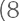 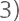 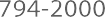 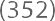 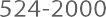 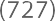 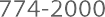 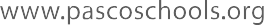 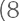 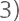 